Clase N° 16: noticias-Las fuentes.Leé los siguientes fragmentos extraídos de las páginas que ya hemos trabajado e intentá reconstruir la posición del medio con el hecho (si están de acuerdo o no con lo que ocurrió). Para hacerlo, realizá las siguientes actividades.Marcá, subrayá o extraé las palabras que expresan valoraciones.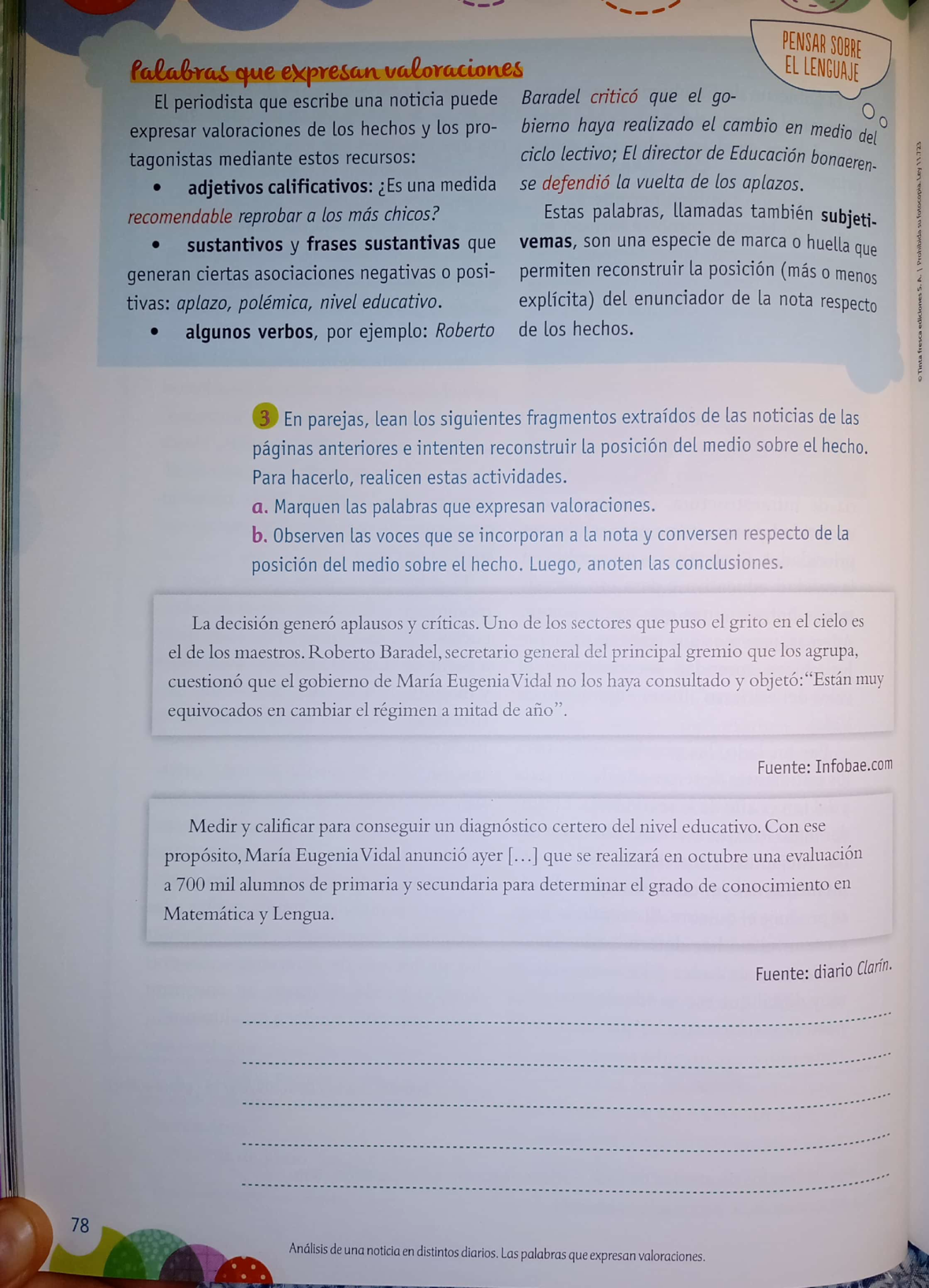 Leé la siguiente información. 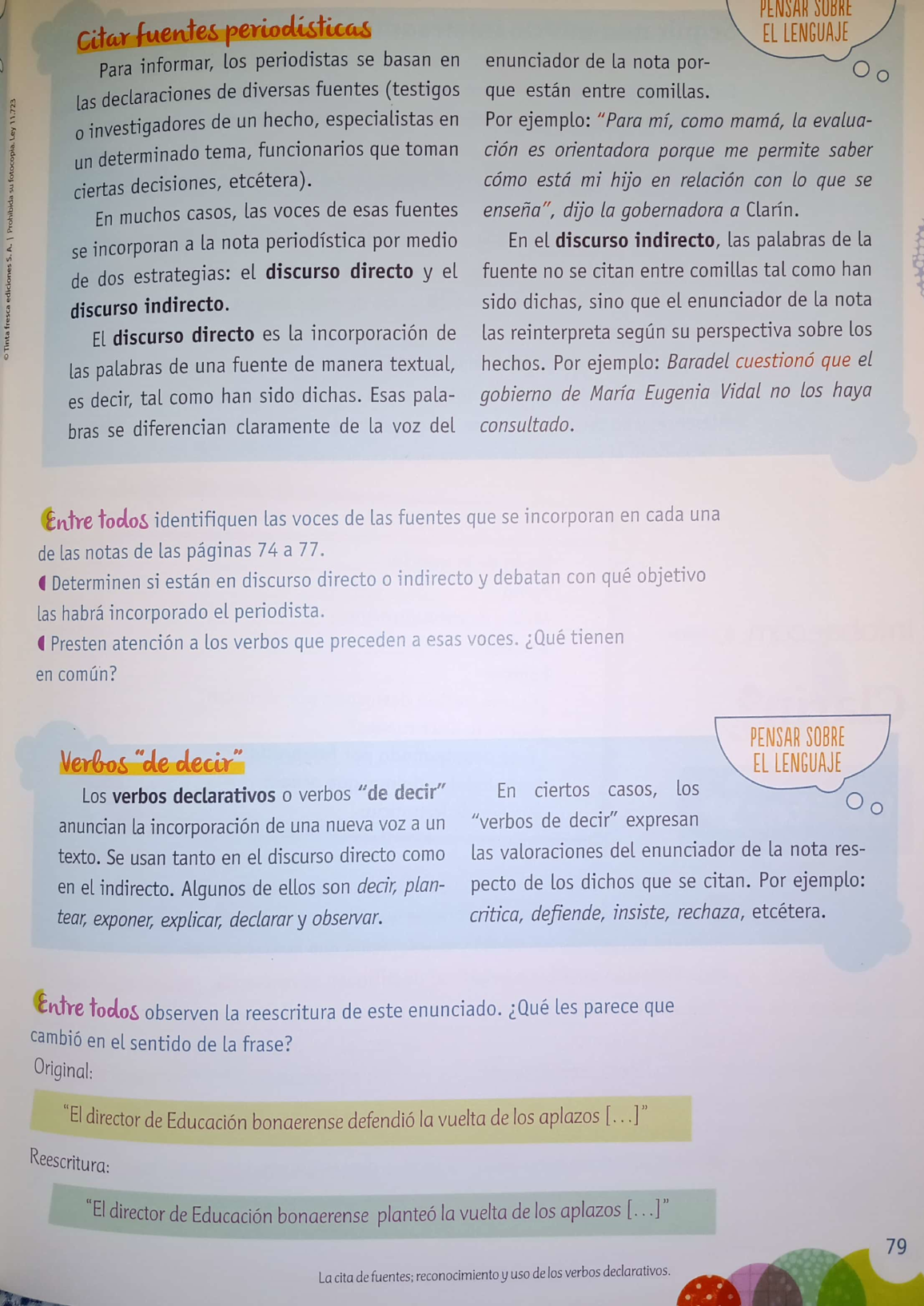 Retomá las noticias que trabajamos en la clase N°15, en las que se comparaba una misma noticia, presentada por diferentes diarios. Luego completen el cuadro.Respondé: ¿Qué tienen en común los verbos que escribiste?……………………………………………………………………………………………………………………………………………………………………………………………………………………………………………………………… Observá la escritura de esto enunciados. ¿Qué te parece que cambió en el sentido de la frase?¡Presten atención a lo que tiene que tener cada grupo para cada día!¡Recuerden en qué grupo están!Página 12InfobaeClarín¿Qué tipo de discurso tienen? Directo o Indirecto.Voces que participan en cada una.Escribí los verbos que están antes de que aparezcan las voces que pusiste en el cuadro anterior.Lunes 29-6Martes 30-6Miércoles 1-7Jueves 2-7Viernes 3-7Grupo BGrupo AGrupo BGrupo AGrupo ALenguaLenguaSocialesSocialesLiteraturaCompartiremos las actividades del trabajo número 16. Tienen que estar todas resueltas. No se envía por correo.Compartiremos las actividades del trabajo número 16. Tienen que estar todas resueltas. No se envía por correo.Actividades de comprensión de texto en zoom de las hojas 2,3,4y5 del trabajo N°12.Las actividades de las hojas 6 y 7 se envía para corrección el lunes 6 de julio.Actividades de comprensión de texto en zoom de las hojas 2,3,4y5 del trabajo N°12.Las actividades de las hojas 6 y 7 se envía para corrección el lunes 6 de julio.Páginas 32 a la 48 del libro “El espejo africano” Trabajaremos en la clase sobre lo que comprendieron. Grupo AGrupo BGrupo 1Valfredi JuanManuelGrassini SantiagoMagaldi SolDíaz JoaquínGrupo 2Puglisi BenicioFarías LolaSánchez AbrilCanalis TobíasGrupo 3Salvarezza SantinoMoran GiulinaVidal AméliGallego EmiliaGrupo 4Lescano GuadalupeEasdale TomásTorales CamilaMadero MikoGrupo 5Pafumi MicaelaNiveiro CamiloMarticorena AnaHurtado ValentínGrupo 6Vareas TaisPastoriza PedroAbaldo NahiaraLupiañez LunaGrupo 7Abuin ElianBergesio AgustínCuscueta AylínKennedy KirstenGrupo 8Tamburini JazmínTagliani IsabellaZamboni JuanSilvani Augusto